ОЛИМПИАДА «Знайка на дне рождения » (II тур)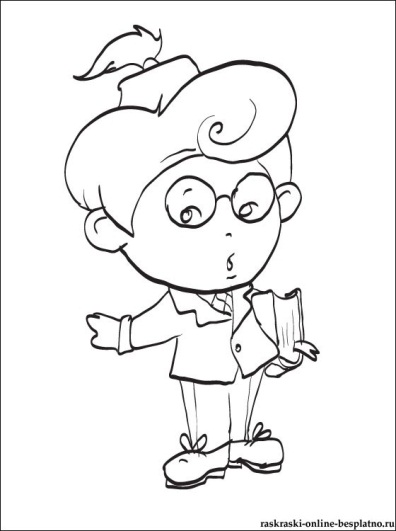 Фамилия и имя ребенка_____________________________Общее количество вкусняшек__________________________Легенда: Тюбик угощал Знайку  на дне рождения разными вкусняшками. Сколько вкусняшек съел Знайка? Это ты узнаешь, когда сделаешь все задания.  За каждое правильно выполненное задание ты получишь 3 вкусняшки. Итак, в путь! Желаем удачи!Реши примеры и положи яблоки в тарелки.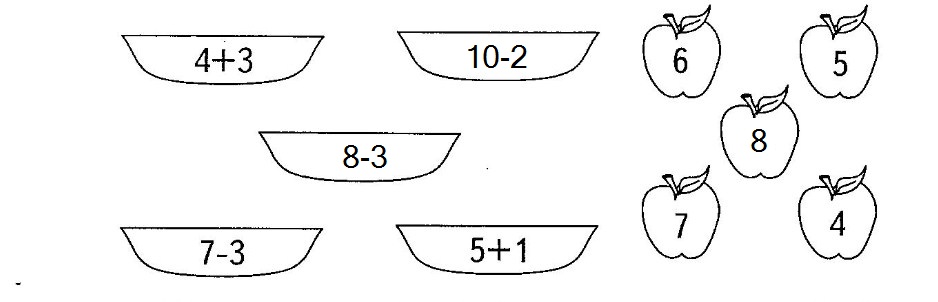 Поставь нужные числа и получи вкусняшки.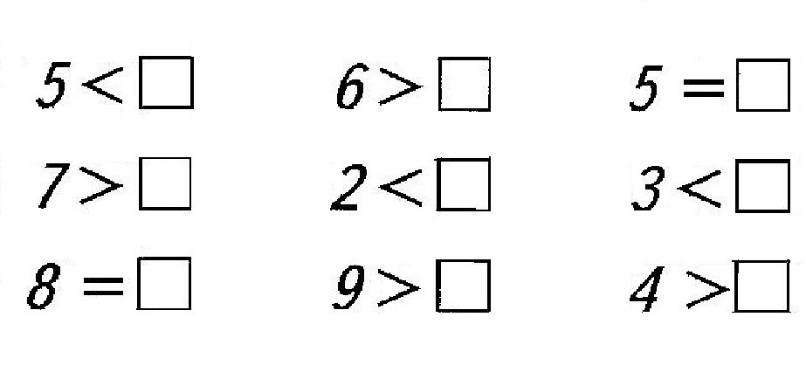 Реши задачи и вкусняшки твои.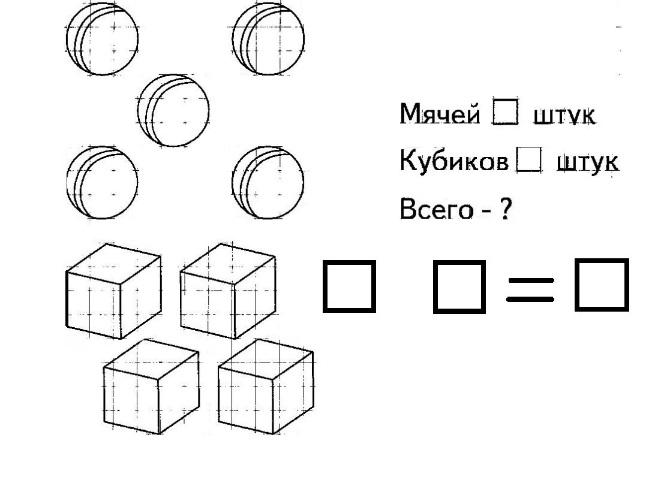 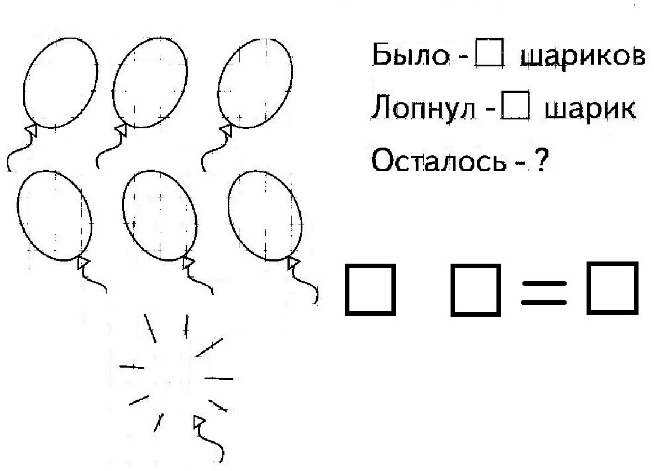 Удивительное превращение треугольника: поменяй цвет у треугольника и нарисуй полученную фигуру после стрелки, а теперь поменяй  форму и размер, затем, цвет, форму, размер. Посмотри, что у тебя получилось.Разложи рисунки каждый раз в новой последовательности.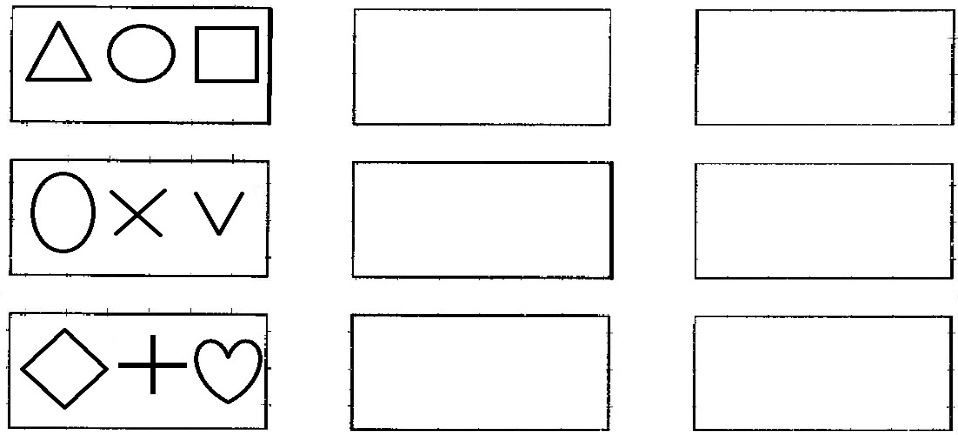 В соревнованиях Сережа, Витя и Женя заняли разные места. Сережа занял не первое и не второе место, Витя не первое, а Женя не второе. Какое место занял каждый из мальчиков? Напиши номера.Серёжа –Витя –                                         Женя -  У Марины три карандаша. Красный карандаш длиннее зеленого, а зеленый длиннее желтого. Какой карандаш самый длинный, а какой самый короткий? Раскрась карандаши в нужный цвет.  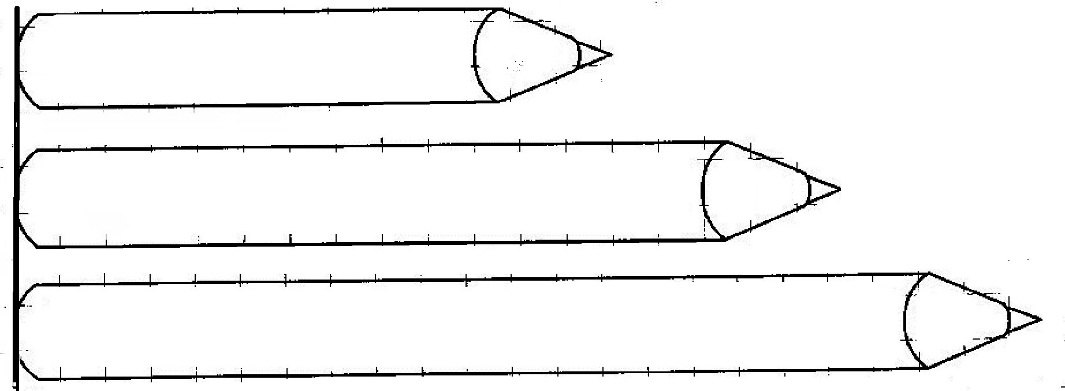 Для оценки результатов работы ребенка Вам необходимо сфотографировать  выполненные задания   и отправить на электронную почту педагога   eistomina2304@yandex.ru до 13.05.2020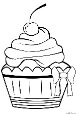 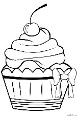 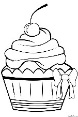 